Angaben des Veranstaltungspartners: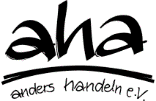 aha – anders handeln e.V., Bildungsstelle Globales Lernen, Kreuzstraße 7, 01067 DresdenINTERN!   Übersicht 	   Wiki	   in Kalender    Telefonat 	   E-Mail        		Aufnahme-/ Änderungsdatum:   	Sonstiges:Name der Einrichtung:Adresse der Einrichtung:Ansprechpartner*in:Email/ Telefon:Titel/ Thema:Datum, Uhrzeit, Ort:etwaige Teilnehmerzahl:Zielgruppe (Klasse od. Alter):Besonderheiten der TN:Krankheiten, Behinderungen, Verhaltensauffälligkeiten (ADS, Medikamente, u.a.?)Krankheiten, Behinderungen, Verhaltensauffälligkeiten (ADS, Medikamente, u.a.?)SprachbarrierenSprachbarrierenTendenzen zu Rassismus und/oder AntisemitismusTendenzen zu Rassismus und/oder AntisemitismusGruppenklima (Grüppchenbildung, Ausgrenzung und Mobbing)Gruppenklima (Grüppchenbildung, Ausgrenzung und Mobbing)Wissenstand (thematischer Bezug und Allgemeinbildung) und Aktivität (Diskussions- und Kommunikationsfreudigkeit, Offenheit)Wissenstand (thematischer Bezug und Allgemeinbildung) und Aktivität (Diskussions- und Kommunikationsfreudigkeit, Offenheit)Welches Lernziel verfolgen Sie mit dem Projekt?Welches Lernziel verfolgen Sie mit dem Projekt?In welchem Rahmen findet das Projekt statt (Projektwoche, Themenwunsch der TN, etc.)?In welchem Rahmen findet das Projekt statt (Projektwoche, Themenwunsch der TN, etc.)?